            Program Pellestova21.-22. september/  22.- 23. september 2015Dag 1Kl 12.00			Oppmøte Pellestova Kom i de klærne du skal gå på tur i 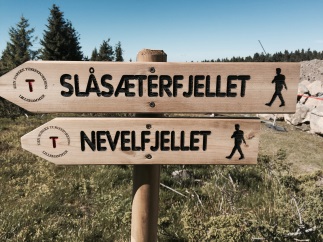 Fjelltur til Slåsæterfjellet, 1064 m.o.h.Dette er en tur på 2 km en vei, 4 km til sammen. (det kan kjøres nærmere fjellet, da blir turen 1,5 km til toppen. De som ønsker en lengre tur kan gå videre til Nevelfjell).Etter 700 m får vi servert lunsj; baguett og juice. Kaffe/te/ annet drikke må dere ta med selv.På toppen av Slåsæterfjellet deles det ut en premie for god innsats               Kl 15.00- 17.00 	Kreativ aktivitet					Bli med og lag fine stjerner og kranser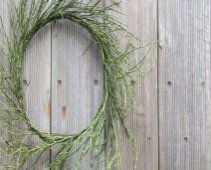 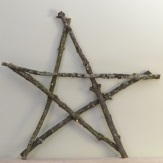 	Inne eller utenfor hotellet, avhengig av været   Kl 15.00			Rommene klare for innsjekking					Husk å betale egenandelen i løpet av oppholdet(kr 650, for dobbeltrom og 750,- for enkeltrom)	   Kl 18.30			3- retters middag på hotellet	  Kl 21.00			Fortellerstund med Kirsten Anthonsen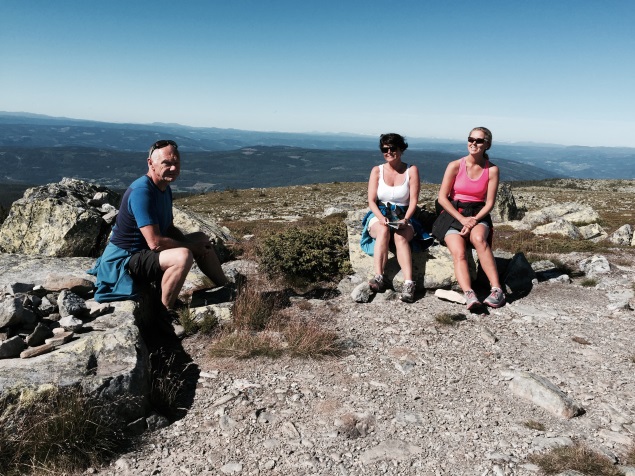 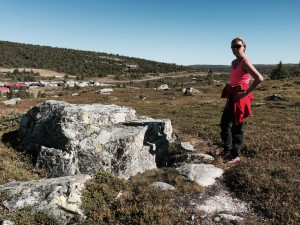   Dag 2	  Kl 07.00- 10.00	Frokost og utsjekking	  Kl 10.00			Avreise til Kriksvika ved Reinsvatnet, dagens leirplass					Ca 5 km, bruk egne biler					Natursti med premiering					Kubbespill, frisbeegolf o.l	  Ca kl 12.00		Lunsj; «real turmat- pose»					Ta med primus om dere har					Vel hjem 		Nettsteder for mer informasjon;   www.pellestova.no      www.kulturnettverk.no. 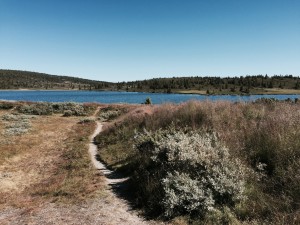 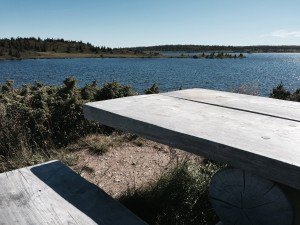 